KOREKTA OFERTY REALIZACJI ZADANIA PUBLICZNEGO* / OFERTA WSPÓLNA REALIZACJI ZADANIA PUBLICZNEGO*, O KTÓRYCH MOWA W ART. 14 UST. 1 I 2 USTAWY Z DNIA 24 KWIETNIA 2003 R.  O DZIAŁALNOŚCI POŻYTKU PUBLICZNEGO I O WOLONTARIACIE (DZ. U. Z 2016 R. POZ. 239 I 395)POUCZENIE co do sposobu wypełniania oferty: Ofertę należy wypełnić wyłącznie w białych pustych polach, zgodnie z instrukcjami umieszonymi przy poszczególnych polach lub w przypisach.  W przypadku pól, które nie dotyczą danej oferty, należy wpisać „nie dotyczy” lub przekreślić pole. Zaznaczenie „*”, np.: „Krajowym Rejestrem Sądowym*/właściwą ewidencją*”, oznacza, że należy skreślić niewłaściwą odpowiedź i pozostawić prawidłową. Przykład: „Krajowym Rejestrem Sądowym*/właściwą ewidencją*”. Podstawowe informacje o złożonej ofercie Dane oferenta(-tów)Informacja o sposobie reprezentacji oferenta(-tów) wobec organu administracji publicznej,w tym imiona i nazwiska osób upoważnionych do reprezentowania oferenta(-tów) wobec organu administracji publicznej, wraz z przytoczeniem podstawy prawnej)Szczegółowy zakres rzeczowy oraz kalkulacja przewidywanych kosztów zadania publicznego3)Wypełnić tylko w przypadku ubiegania się o dofinansowanie inwestycji. 4)Wypełnić jedynie w przypadku, gdy organ w ogłoszeniu o otwartym konkursie ofert wskazał te informacje jako obowiązkowe.  5) Dotyczy zakresu działania tej części zadania, która będzie realizowana przez podmiot niebędący stroną umowy, o którym mowa w art. 16 ust. 4 ustawy z dnia 24 kwietnia 2003  r. o działalności pożytku publicznego i o wolontariacie. 4 6)    Na przykład środki finansowe oferenta, inne środki publiczne (np. dotacje), świadczenia pieniężne od odbiorców zadania.   7)   Wkładem osobowym są praca społeczna członków i świadczenia wolontariuszy planowane do zaangażowania w realizację zadania publicznego. 8)   Wypełnić jedynie w przypadku, gdy organ w ogłoszeniu o otwartym konkursie ofert wskazał podanie tych informacji jako obowiązkowe.  9)   Wkładem rzeczowym są np. nieruchomości, środki transportu, maszyny, urządzenia. Zasobem rzeczowym może być również zasób udostępniony, względnie usługa świadczona na rzecz tej           organizacji przez inny podmiot nieodpłatnie (np. usługa transportowa, hotelowa, poligraficzna itp.) planowana do wykorzystania w realizacji zadania publicznego. 10)Należy wpisać koszty bezpośrednio związane z celem realizowanego zadania publicznego. W przypadku oferty wspólnej powyższe koszty należy wpisać dla każdego oferenta oddzielnie.   W przypadku większej liczby kosztów istnieje możliwość dodawania kolejnych wierszy. 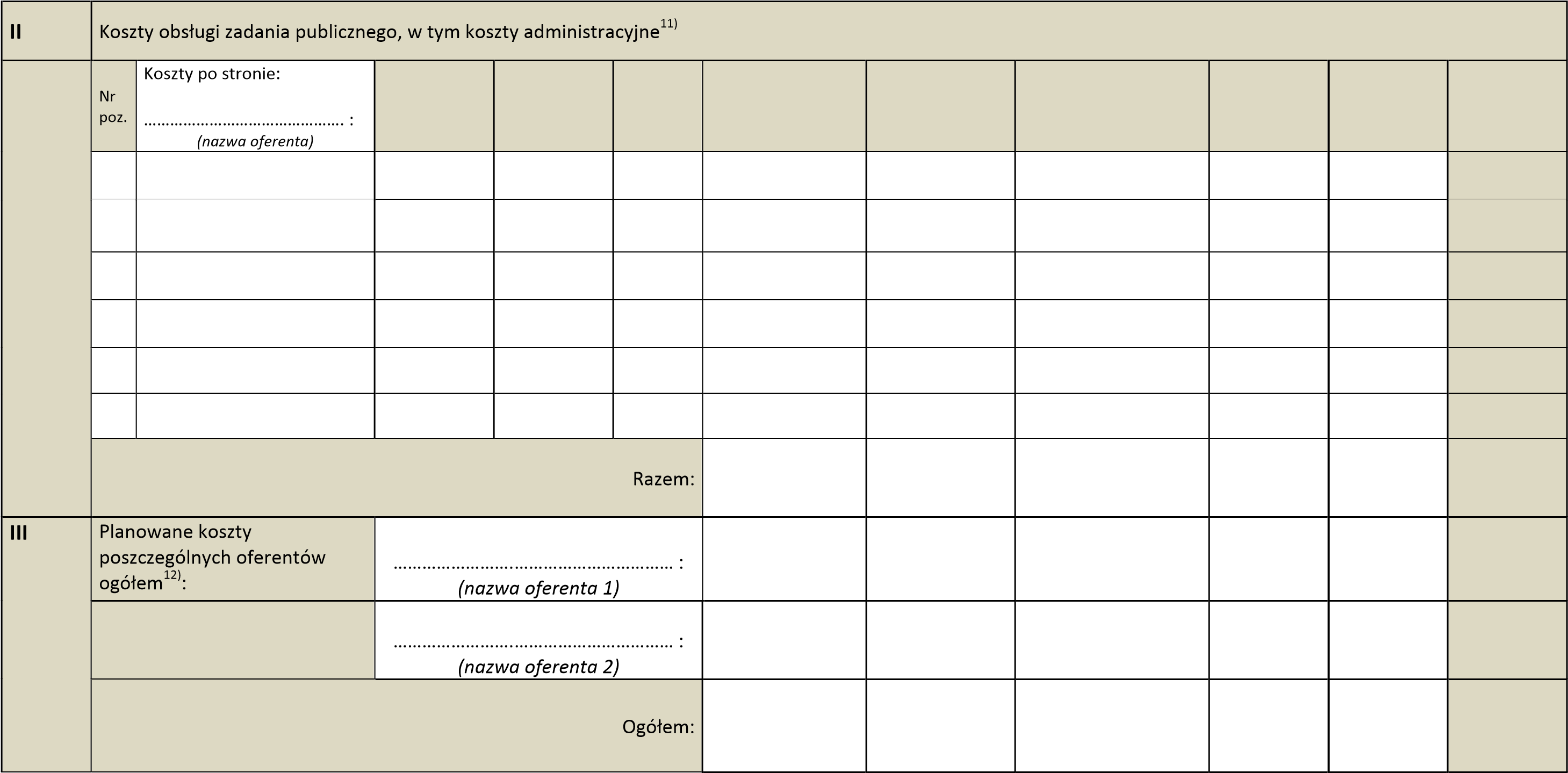 11)Należy wpisać koszty obsługi  zadania, które są związane z wykonywaniem działań o charakterze administracyjnym, nadzorczym i kontrolnym, w tym z obsługą finansową i prawną projektu.     W przypadku oferty wspólnej powyższe koszty należy wpisać dla każdego oferenta oddzielnie. W przypadku większej liczby kosztów istnieje możliwość dodawania kolejnych wierszy.12) Dotyczy oferty wspólnej. W przypadku większej liczby oferentów istnieje możliwość dodawania kolejnych wierszy. 13) Wypełnić jedynie w przypadku wsparcia realizacji zadania publicznego. 14) Na przykład dotacje z budżetu państwa lub budżetu jednostki samorządu terytorialnego, funduszy celowych, środki     z  funduszy strukturalnych. 15) Wypełnić jedynie w przypadku, gdy kalkulacja przewidywanych kosztów obejmowała wycenę wkładu rzeczowego. 16) Procentowy udział kwoty dotacji, o której mowa w pkt 1, w całkowitych kosztach zadania publicznego należy podać     z dokładnością do dwóch miejsc po przecinku. 17) Procentowy udział innych środków finansowych, o których mowa w pkt 2, w stosunku do otrzymanej kwoty dotacji należy  podać z dokładnością do dwóch miejsc po przecinku. 18) Procentowy udział środków niefinansowych, o których mowa w pkt 3, w stosunku do otrzymanej kwoty dotacji należy podać z dokładnością do dwóch miejsc po przecinku. Oświadczam(my)), że: proponowane zadanie publiczne będzie realizowane wyłącznie w zakresie działalności pożytku publicznego oferenta(-tów); pobieranie świadczeń pieniężnych będzie się odbywać wyłącznie w ramach prowadzonej odpłatnej działalności pożytku publicznego*;  oferent* / oferenci* składający niniejszą ofertę nie zalega(-ją)* / zalega(-ją)* z opłacaniem należności z tytułu zobowiązań podatkowych; oferent* / oferenci* składający niniejszą ofertę nie zalega(-ją)* / zalega(-ją)* z opłacaniem należności z tytułu składek na ubezpieczenia społeczne; dane zawarte w części II niniejszej oferty są zgodne z Krajowym Rejestrem Sądowym* / właściwą ewidencją*;wszystkie 	informacje 	podane 	w 	ofercie 	oraz 	załącznikach 	są 	zgodne 	z 	aktualnym 	stanem 	prawnym i faktycznym; w 	zakresie 	związanym 	z 	otwartym 	konkursem 	ofert, 	w 	tym 	z 	gromadzeniem, 	przetwarzaniemi przekazywaniem danych osobowych, a także wprowadzaniem ich do systemów informatycznych, osoby, których dotyczą te 	dane, 	złożyły 	stosowne 	oświadczenia 	zgodnie 	z 	ustawą 	z 	dnia 	29 	sierpnia 	1997 	r. o ochronie danych osobowych (Dz. U. z 2016 r. poz. 922). ................................................................. ................................................................. ................................................................. (podpis osoby upoważnionej lub podpisy  osób upoważnionych do składania oświadczeń  woli w imieniu oferentów) Data ........................................................ Załączniki: Harmonogram)*. Kalkulacja przewidywanych kosztów21)*. Kopia umowy lub statutu spółki potwierdzona za zgodność z oryginałem - w przypadku gdy oferent jest spółką prawa handlowego, o której mowa w art. 3 ust. 3 pkt 4 ustawy z dnia 24 kwietnia 2003 r. o działalności pożytku publicznego i o wolontariacie.  1. Organ administracji publicznej, do którego jest adresowana oferta2. Rodzaj zadania publicznego) 3. Tytuł zadania publicznego4. Termin realizacji zadania publicznegoData rozpoczęcia Data  zakończenia 1. Nazwa oferenta(-tów), numer w Krajowym Rejestrze Sądowym lub innej ewidencji, adres siedziby lub adres do korespondencji1. Nazwa oferenta(-tów), numer w Krajowym Rejestrze Sądowym lub innej ewidencji, adres siedziby lub adres do korespondencji1. Nazwa oferenta(-tów), numer w Krajowym Rejestrze Sądowym lub innej ewidencji, adres siedziby lub adres do korespondencji2. Inne dodatkowe dane kontaktowe, w tym dane osób upoważnionych do składania wyjaśnień dotyczących oferty (np. numer telefonu, adres poczty elektronicznej, numer faksu) 3. Nazwa, adres i dane kontaktowe jednostki organizacyjnej bezpośrednio wykonującej zadanie publiczne, o którym mowa  w ofercie (należy wypełnić, jeżeli zadanie ma być realizowane przez oddział terenowy, placówkę lub inną jednostkę organizacyjną oferenta)3. Nazwa, adres i dane kontaktowe jednostki organizacyjnej bezpośrednio wykonującej zadanie publiczne, o którym mowa  w ofercie (należy wypełnić, jeżeli zadanie ma być realizowane przez oddział terenowy, placówkę lub inną jednostkę organizacyjną oferenta)4. Przedmiot działalności pożytku publicznego:4. Przedmiot działalności pożytku publicznego:	1)	działalność nieodpłatna pożytku publicznego: 	1)	działalność nieodpłatna pożytku publicznego: 	2)	działalność odpłatna pożytku publicznego:	2)	działalność odpłatna pożytku publicznego:1. Streszczenie zadania publicznego wraz ze wskazaniem miejsca jego realizacji 1. Streszczenie zadania publicznego wraz ze wskazaniem miejsca jego realizacji 1. Streszczenie zadania publicznego wraz ze wskazaniem miejsca jego realizacji 1. Streszczenie zadania publicznego wraz ze wskazaniem miejsca jego realizacji 2. Opis potrzeb wskazujących na celowość wykonania zadania publicznego wraz z liczbą oraz opisem odbiorców tego zadania2. Opis potrzeb wskazujących na celowość wykonania zadania publicznego wraz z liczbą oraz opisem odbiorców tego zadania2. Opis potrzeb wskazujących na celowość wykonania zadania publicznego wraz z liczbą oraz opisem odbiorców tego zadania2. Opis potrzeb wskazujących na celowość wykonania zadania publicznego wraz z liczbą oraz opisem odbiorców tego zadania3. Uzasadnienie potrzeby dofinansowania z dotacji inwestycji związanych z realizacją zadania publicznego, w szczególności ze wskazaniem, w jaki sposób przyczyni się to do podwyższenia standardu realizacji zadania3)3. Uzasadnienie potrzeby dofinansowania z dotacji inwestycji związanych z realizacją zadania publicznego, w szczególności ze wskazaniem, w jaki sposób przyczyni się to do podwyższenia standardu realizacji zadania3)3. Uzasadnienie potrzeby dofinansowania z dotacji inwestycji związanych z realizacją zadania publicznego, w szczególności ze wskazaniem, w jaki sposób przyczyni się to do podwyższenia standardu realizacji zadania3)3. Uzasadnienie potrzeby dofinansowania z dotacji inwestycji związanych z realizacją zadania publicznego, w szczególności ze wskazaniem, w jaki sposób przyczyni się to do podwyższenia standardu realizacji zadania3)4. Zakładany(-ne) cel(e) realizacji zadania publicznego4. Zakładany(-ne) cel(e) realizacji zadania publicznego4. Zakładany(-ne) cel(e) realizacji zadania publicznego4. Zakładany(-ne) cel(e) realizacji zadania publicznego5. Opis zakładanych rezultatów realizacji zadania publicznego (należy opisać zakładane rezultaty zadania publicznego – czy będą trwałe oraz w jakim stopniu realizacja zadania przyczyni się do osiągnięcia jego celu) 5. Opis zakładanych rezultatów realizacji zadania publicznego (należy opisać zakładane rezultaty zadania publicznego – czy będą trwałe oraz w jakim stopniu realizacja zadania przyczyni się do osiągnięcia jego celu) 5. Opis zakładanych rezultatów realizacji zadania publicznego (należy opisać zakładane rezultaty zadania publicznego – czy będą trwałe oraz w jakim stopniu realizacja zadania przyczyni się do osiągnięcia jego celu) Dodatkowe informacje dotyczące rezultatów realizacji zadania publicznego4)Dodatkowe informacje dotyczące rezultatów realizacji zadania publicznego4)Dodatkowe informacje dotyczące rezultatów realizacji zadania publicznego4)Zakładane rezultaty zadania publicznego Planowany poziom osiągnięcia rezultatów (wartość docelowa) Sposób monitorowania rezultatów / źródło informacji o osiągnięciu wskaźnika 6. Opis poszczególnych działań w zakresie realizacji zadania publicznego (opis musi być spójny z harmonogramem; ponadto opis powinien zawierać liczbowe określenie skali działań planowanych przy realizacji zadania publicznego, np. liczbę świadczeń udzielanych tygodniowo, miesięcznie, liczbę odbiorców; przy opisie działania oferent może dokonać analizy wystąpienia ryzyka w trakcie realizacji zadania publicznego)6. Opis poszczególnych działań w zakresie realizacji zadania publicznego (opis musi być spójny z harmonogramem; ponadto opis powinien zawierać liczbowe określenie skali działań planowanych przy realizacji zadania publicznego, np. liczbę świadczeń udzielanych tygodniowo, miesięcznie, liczbę odbiorców; przy opisie działania oferent może dokonać analizy wystąpienia ryzyka w trakcie realizacji zadania publicznego)6. Opis poszczególnych działań w zakresie realizacji zadania publicznego (opis musi być spójny z harmonogramem; ponadto opis powinien zawierać liczbowe określenie skali działań planowanych przy realizacji zadania publicznego, np. liczbę świadczeń udzielanych tygodniowo, miesięcznie, liczbę odbiorców; przy opisie działania oferent może dokonać analizy wystąpienia ryzyka w trakcie realizacji zadania publicznego)6. Opis poszczególnych działań w zakresie realizacji zadania publicznego (opis musi być spójny z harmonogramem; ponadto opis powinien zawierać liczbowe określenie skali działań planowanych przy realizacji zadania publicznego, np. liczbę świadczeń udzielanych tygodniowo, miesięcznie, liczbę odbiorców; przy opisie działania oferent może dokonać analizy wystąpienia ryzyka w trakcie realizacji zadania publicznego)7. Harmonogram na rok ………………. (należy podać terminy rozpoczęcia i zakończenia poszczególnych działań; w przypadku oferty wspólnej obok nazwy działania należy podać nazwę  oferenta realizującego dane działanie; w przypadku większej liczby działań istnieje możliwość dodania kolejnych wierszy; w przypadku zadania realizowanego w okresie dłuższym niż jeden rok budżetowy należy dołączyć załącznik nr 1.1 do oferty dla każdego roku odrębnie)7. Harmonogram na rok ………………. (należy podać terminy rozpoczęcia i zakończenia poszczególnych działań; w przypadku oferty wspólnej obok nazwy działania należy podać nazwę  oferenta realizującego dane działanie; w przypadku większej liczby działań istnieje możliwość dodania kolejnych wierszy; w przypadku zadania realizowanego w okresie dłuższym niż jeden rok budżetowy należy dołączyć załącznik nr 1.1 do oferty dla każdego roku odrębnie)7. Harmonogram na rok ………………. (należy podać terminy rozpoczęcia i zakończenia poszczególnych działań; w przypadku oferty wspólnej obok nazwy działania należy podać nazwę  oferenta realizującego dane działanie; w przypadku większej liczby działań istnieje możliwość dodania kolejnych wierszy; w przypadku zadania realizowanego w okresie dłuższym niż jeden rok budżetowy należy dołączyć załącznik nr 1.1 do oferty dla każdego roku odrębnie)7. Harmonogram na rok ………………. (należy podać terminy rozpoczęcia i zakończenia poszczególnych działań; w przypadku oferty wspólnej obok nazwy działania należy podać nazwę  oferenta realizującego dane działanie; w przypadku większej liczby działań istnieje możliwość dodania kolejnych wierszy; w przypadku zadania realizowanego w okresie dłuższym niż jeden rok budżetowy należy dołączyć załącznik nr 1.1 do oferty dla każdego roku odrębnie)7. Harmonogram na rok ………………. (należy podać terminy rozpoczęcia i zakończenia poszczególnych działań; w przypadku oferty wspólnej obok nazwy działania należy podać nazwę  oferenta realizującego dane działanie; w przypadku większej liczby działań istnieje możliwość dodania kolejnych wierszy; w przypadku zadania realizowanego w okresie dłuższym niż jeden rok budżetowy należy dołączyć załącznik nr 1.1 do oferty dla każdego roku odrębnie)Lp. Nazwa działania (w przypadku oferty wspólnej przy nazwie działania należy wskazać oferenta odpowiedzialnego za realizację działania) Planowany termin realizacji Zakres działania realizowany przez podmiot niebędący stroną umowy5)Zakres działania realizowany przez podmiot niebędący stroną umowy5)8. Kalkulacja przewidywanych kosztów na rok ……………….(w przypadku większej liczby kosztów istnieje możliwość dodawania kolejnych wierszy; w przypadku zadania realizowanego w okresie dłuższym niż jeden rok budżetowy należy dołączyć załącznik nr 1.2 do oferty dla każdego roku odrębnie)8. Kalkulacja przewidywanych kosztów na rok ……………….(w przypadku większej liczby kosztów istnieje możliwość dodawania kolejnych wierszy; w przypadku zadania realizowanego w okresie dłuższym niż jeden rok budżetowy należy dołączyć załącznik nr 1.2 do oferty dla każdego roku odrębnie)8. Kalkulacja przewidywanych kosztów na rok ……………….(w przypadku większej liczby kosztów istnieje możliwość dodawania kolejnych wierszy; w przypadku zadania realizowanego w okresie dłuższym niż jeden rok budżetowy należy dołączyć załącznik nr 1.2 do oferty dla każdego roku odrębnie)8. Kalkulacja przewidywanych kosztów na rok ……………….(w przypadku większej liczby kosztów istnieje możliwość dodawania kolejnych wierszy; w przypadku zadania realizowanego w okresie dłuższym niż jeden rok budżetowy należy dołączyć załącznik nr 1.2 do oferty dla każdego roku odrębnie)8. Kalkulacja przewidywanych kosztów na rok ……………….(w przypadku większej liczby kosztów istnieje możliwość dodawania kolejnych wierszy; w przypadku zadania realizowanego w okresie dłuższym niż jeden rok budżetowy należy dołączyć załącznik nr 1.2 do oferty dla każdego roku odrębnie)8. Kalkulacja przewidywanych kosztów na rok ……………….(w przypadku większej liczby kosztów istnieje możliwość dodawania kolejnych wierszy; w przypadku zadania realizowanego w okresie dłuższym niż jeden rok budżetowy należy dołączyć załącznik nr 1.2 do oferty dla każdego roku odrębnie)8. Kalkulacja przewidywanych kosztów na rok ……………….(w przypadku większej liczby kosztów istnieje możliwość dodawania kolejnych wierszy; w przypadku zadania realizowanego w okresie dłuższym niż jeden rok budżetowy należy dołączyć załącznik nr 1.2 do oferty dla każdego roku odrębnie)8. Kalkulacja przewidywanych kosztów na rok ……………….(w przypadku większej liczby kosztów istnieje możliwość dodawania kolejnych wierszy; w przypadku zadania realizowanego w okresie dłuższym niż jeden rok budżetowy należy dołączyć załącznik nr 1.2 do oferty dla każdego roku odrębnie)8. Kalkulacja przewidywanych kosztów na rok ……………….(w przypadku większej liczby kosztów istnieje możliwość dodawania kolejnych wierszy; w przypadku zadania realizowanego w okresie dłuższym niż jeden rok budżetowy należy dołączyć załącznik nr 1.2 do oferty dla każdego roku odrębnie)8. Kalkulacja przewidywanych kosztów na rok ……………….(w przypadku większej liczby kosztów istnieje możliwość dodawania kolejnych wierszy; w przypadku zadania realizowanego w okresie dłuższym niż jeden rok budżetowy należy dołączyć załącznik nr 1.2 do oferty dla każdego roku odrębnie)8. Kalkulacja przewidywanych kosztów na rok ……………….(w przypadku większej liczby kosztów istnieje możliwość dodawania kolejnych wierszy; w przypadku zadania realizowanego w okresie dłuższym niż jeden rok budżetowy należy dołączyć załącznik nr 1.2 do oferty dla każdego roku odrębnie)8. Kalkulacja przewidywanych kosztów na rok ……………….(w przypadku większej liczby kosztów istnieje możliwość dodawania kolejnych wierszy; w przypadku zadania realizowanego w okresie dłuższym niż jeden rok budżetowy należy dołączyć załącznik nr 1.2 do oferty dla każdego roku odrębnie)Kategoria kosztu  Rodzaj kosztów  (należy uwzględnić wszystkie planowane koszty, w szczególności zakupu usług, zakupu rzeczy, wynagrodzeń) Rodzaj kosztów  (należy uwzględnić wszystkie planowane koszty, w szczególności zakupu usług, zakupu rzeczy, wynagrodzeń)Liczba jednostek Koszt jednostkowy (w zł) Rodzaj miary  Koszt całkowity (w zł) z wnioskowanej dotacji  (w zł) z innych środków finansowych6)(w zł)  z wkładu osobowego7)   (w zł) z wkładu rzeczowego8), 9)  (w zł) Numer(y) lub nazwa(-wy) działania(-łań) zgodnie  z harmonogramem I Koszty merytoryczne10)Koszty merytoryczne10)Koszty merytoryczne10)Koszty merytoryczne10)Koszty merytoryczne10)Koszty merytoryczne10)Koszty merytoryczne10)Koszty merytoryczne10)Koszty merytoryczne10)Koszty merytoryczne10)Koszty merytoryczne10)Nr poz. Koszty po stronie: ………………………………………. : (nazwa oferenta) Razem: Razem: Razem: Razem: Razem: 9. Przewidywane źródła finansowania zadania publicznego9. Przewidywane źródła finansowania zadania publicznego9. Przewidywane źródła finansowania zadania publicznego9. Przewidywane źródła finansowania zadania publicznego9. Przewidywane źródła finansowania zadania publicznegoLp. Nazwa źródła Nazwa źródła Nazwa źródła Nazwa źródła Wartość 1 Wnioskowana kwota dotacji Wnioskowana kwota dotacji Wnioskowana kwota dotacji Wnioskowana kwota dotacji zł 2 Inne środki finansowe ogółem13): (należy zsumować środki finansowe wymienione w pkt 2.1–2.4) Inne środki finansowe ogółem13): (należy zsumować środki finansowe wymienione w pkt 2.1–2.4) Inne środki finansowe ogółem13): (należy zsumować środki finansowe wymienione w pkt 2.1–2.4) Inne środki finansowe ogółem13): (należy zsumować środki finansowe wymienione w pkt 2.1–2.4) zł 2 2.1 Środki finansowe własne13) Środki finansowe własne13) Środki finansowe własne13) zł 2 2.2 Świadczenia pieniężne od odbiorców zadania publicznego13) Świadczenia pieniężne od odbiorców zadania publicznego13) Świadczenia pieniężne od odbiorców zadania publicznego13) zł 2 2.3 Środki finansowe z innych źródeł publicznych13), 14)Środki finansowe z innych źródeł publicznych13), 14)Środki finansowe z innych źródeł publicznych13), 14)zł 2 2.3 Nazwa(-wy) organu(-nów) administracji publicznej lub jednostki(-tek) sektora finansów publicznych, który(-ra,-re) przekazał(a, y) lub przekaże(-żą) środki finansowe): Nazwa(-wy) organu(-nów) administracji publicznej lub jednostki(-tek) sektora finansów publicznych, który(-ra,-re) przekazał(a, y) lub przekaże(-żą) środki finansowe): Nazwa(-wy) organu(-nów) administracji publicznej lub jednostki(-tek) sektora finansów publicznych, który(-ra,-re) przekazał(a, y) lub przekaże(-żą) środki finansowe): zł 2 2.3 ……………………………………………………………………………………………………………………………………………………………….  zł 2 2.3 ……………………………………………………………………………………………………………………………………………………………...  zł 2 2.4 Pozostałe13) Pozostałe13) Pozostałe13) zł 3 Wkład osobowy i wkład rzeczowy ogółem: (należy zsumować środki finansowe wymienione w pkt 3.1 i 3.2) Wkład osobowy i wkład rzeczowy ogółem: (należy zsumować środki finansowe wymienione w pkt 3.1 i 3.2) Wkład osobowy i wkład rzeczowy ogółem: (należy zsumować środki finansowe wymienione w pkt 3.1 i 3.2) Wkład osobowy i wkład rzeczowy ogółem: (należy zsumować środki finansowe wymienione w pkt 3.1 i 3.2) zł 3 3.1 Wkład osobowy Wkład osobowy Wkład osobowy zł 3 3.2 Wkład rzeczowy15)Wkład rzeczowy15)Wkład rzeczowy15)zł 4 Udział kwoty dotacji w całkowitych kosztach zadania publicznego16) Udział kwoty dotacji w całkowitych kosztach zadania publicznego16) Udział kwoty dotacji w całkowitych kosztach zadania publicznego16) Udział kwoty dotacji w całkowitych kosztach zadania publicznego16) % 5 Udział innych środków finansowych w stosunku do otrzymanej kwoty dotacji17) Udział innych środków finansowych w stosunku do otrzymanej kwoty dotacji17) Udział innych środków finansowych w stosunku do otrzymanej kwoty dotacji17) Udział innych środków finansowych w stosunku do otrzymanej kwoty dotacji17) % 6 Udział wkładu osobowego i wkładu rzeczowego w stosunku do otrzymanej kwoty dotacji18) Udział wkładu osobowego i wkładu rzeczowego w stosunku do otrzymanej kwoty dotacji18) Udział wkładu osobowego i wkładu rzeczowego w stosunku do otrzymanej kwoty dotacji18) Udział wkładu osobowego i wkładu rzeczowego w stosunku do otrzymanej kwoty dotacji18) % 10. Informacja o zamiarze odpłatnego wykonania zadania) (jeżeli oferent(-nci) przewiduje(-ją) pobieranie świadczeń pieniężnych od odbiorców zadania, należy opisać, jakie będą warunki pobierania tych świadczeń, jaka będzie wysokość świadczenia poniesiona przez pojedynczego odbiorcę oraz jaka będzie łączna wartość świadczeń)11. Zasoby kadrowe przewidywane do zaangażowania przy realizacji zadania publicznego (należy opisać  kwalifikacje osób oraz ich sposób zaangażowania w realizację poszczególnych działań, z uwzględnieniem wolontariuszy oraz członków stowarzyszeń świadczących pracę społecznie)12. Wycena wkładu osobowego przewidzianego do zaangażowania przy realizacji zadania publicznego (należy opisać sposób wyceny wkładu osobowego7), który zostanie zaangażowany przy realizacji zadania, wraz z podaniem cen rynkowych, na których podstawie jest szacowana jego wartość) 13. Wkład rzeczowy przewidziany do wykorzystania przy realizacji zadania publicznego (należy szczegółowo opisać zasady oraz sposób wykorzystania wkładu rzeczowego9) w realizację poszczególnych działań oraz, o ile kalkulacja przewidywanych kosztów obejmowała wycenę wkładu rzeczowego, opisać sposób jego wyceny wraz z podaniem cen rynkowych, na których podstawie jest szacowana jego wartość) 14. Inne informacje, które mogą mieć znaczenie przy ocenie oferty, w tym odnoszące się do kalkulacji przewidywanych kosztów oraz oświadczeń zawartych na końcu oferty 14. Inne informacje, które mogą mieć znaczenie przy ocenie oferty, w tym odnoszące się do kalkulacji przewidywanych kosztów oraz oświadczeń zawartych na końcu oferty 15. Informacje o wcześniejszej działalności oferenta(-tów) w zakresie, którego dotyczy zadanie publiczne, w tym informacje obejmujące dotychczasowe doświadczenia oferenta(-tów) w realizacji podobnych zadań publicznych15. Informacje o wcześniejszej działalności oferenta(-tów) w zakresie, którego dotyczy zadanie publiczne, w tym informacje obejmujące dotychczasowe doświadczenia oferenta(-tów) w realizacji podobnych zadań publicznych